Задача№1.«Электрические цепи постоянного тока». В электрической цепи постоянного тока, схема, метод анализа и параметры элементов которой заданы длякаждого варианта в таблице, определить:1) токи в ветвях (их значения и фактическое положительное направление);2) показания вольтметра и ваттметра;3) режимы работы источников ЭДС. Составить баланс мощностей.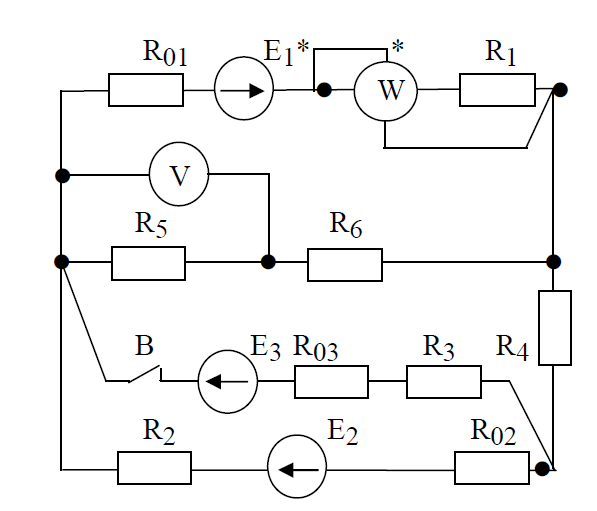 Задача№2.«Электрические цепи постоянного тока». В электрической цепи постоянного тока, схема, метод анализа и параметры элементов которой заданы длякаждого варианта в таблице, определить:1) токи в ветвях (их значения и фактическое положительное направление);2) показания вольтметра и ваттметра;3) режимы работы источников ЭДС. Составить баланс мощностей.Полож.выкл.МетоданализаПараметры элементов электрической схемыПараметры элементов электрической схемыПараметры элементов электрической схемыПараметры элементов электрической схемыПараметры элементов электрической схемыПараметры элементов электрической схемыПараметры элементов электрической схемыПараметры элементов электрической схемыПараметры элементов электрической схемыПараметры элементов электрической схемыПараметры элементов электрической схемыПараметры элементов электрической схемыE1ВЕ2ВЕ3ВR01ОмR02 ОмR03 ОмR1ОмR2ОмR3ОмR4ОмR5ОмR6Ом1234567891011121314ЗамкнНалож.5036300,10,20,32,92,83,7456Полож.выкл.МетоданализаПараметры элементов электрической схемыПараметры элементов электрической схемыПараметры элементов электрической схемыПараметры элементов электрической схемыПараметры элементов электрической схемыПараметры элементов электрической схемыПараметры элементов электрической схемыПараметры элементов электрической схемыПараметры элементов электрической схемыПараметры элементов электрической схемыПараметры элементов электрической схемыПараметры элементов электрической схемыE1ВЕ2ВЕ3ВR01ОмR02 ОмR03 ОмR1ОмR2ОмR3ОмR4ОмR5ОмR6Ом1234567891011121314ЗамкнКонт.ток3650240,10,20,13,91,85,9321